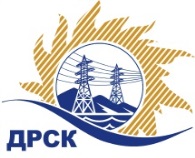 Акционерное Общество«Дальневосточная распределительная сетевая компания»ПРОТОКОЛ № 441/УКСР-ВПзаседания Закупочной комиссии по аукциону в электронной форме на право заключения договора на «Мероприятия по строительству и реконструкции для технологического присоединения потребителей до 150 кВт (в том числе ПИР) на территории филиала «ЭС ЕАО» (заявитель Понкратов Г.И.) закупка 136401.СПОСОБ И ПРЕДМЕТ ЗАКУПКИ: аукцион в электронной форме на право заключения договора на «Мероприятия по строительству и реконструкции для технологического присоединения потребителей до 150 кВт (в том числе ПИР) на территории филиала «ЭС ЕАО» (заявитель Понкратов Г.И.) закупка 136401.КОЛИЧЕСТВО ПОДАННЫХ ЗАЯВОК НА УЧАСТИЕ В ЗАКУПКЕ: 4 (четыре) заявки.КОЛИЧЕСТВО ОТКЛОНЕННЫХ ЗАЯВОК: 2 (две) заявки.ВОПРОСЫ, ВЫНОСИМЫЕ НА РАССМОТРЕНИЕ ЗАКУПОЧНОЙ КОМИССИИ: О ранжировке заявок О выборе победителя закупкиРЕШИЛИ:ВОПРОС № 2 «О ранжировке заявок»Утвердить ранжировку заявок:ВОПРОС № 2 «О выборе победителя закупки»Признать Победителем закупки Участника, занявшего 1 (первое) место в ранжировке по степени предпочтительности для Заказчика: ООО «Сельэлектрострой» (ИНН/КПП 7901542241/790101001 ОГРН 1137901001226) №441/УКС-1 с ценой заявки не более 30 526 600,50  руб. без учета НДС. Срок выполнения работ: с момента заключения договора по 20.12.2019 г.Условия оплаты: Заказчик производит оплату выполненных работ в течение 30 (тридцати) календарных дней с даты подписания актов выполненных работ, на основании выставленных Подрядчиком счетов.Окончательный расчет, за исключением обеспечительного платежа, если это предусмотрено условиями договора, Заказчик обязан произвести в течение 30 (тридцати) календарных дней с даты подписания Заказчиком акта приёмки законченного строительством объекта, по форме КС-11 или КС-14 утвержденной постановлением Госкомстата России от 30.10.1997 г. №71а, на основании выставленного Подрядчиком счета.Заказчик перечисляет на расчетный счет Подрядчика аванс (30% от стоимости работ).Предварительная оплата (аванс), вносится в течение 30 (тридцати) календарных дней с даты получения Заказчиком счета, выставленного Подрядчиком, но не ранее чем за 30 (тридцать) календарных дней до даты начала выполнения работ. Списание аванса производится Заказчиком в следующем порядке:-при продолжительности выполнения работ менее 3 (трех) месяцев – единовременно, по предъявлению акта выполненных работ.-при продолжительности выполнения работ более 3 (трех) месяцев – погашение аванса производится по мере подписания Актов о приемке выполненных работ (форма КС-2), подписанных обеими сторонами, путем пропорционального зачета авансового платежа в счет сумм, подлежащих оплате. Подрядчик не позднее, чем за 5 (пять) рабочих дней до предполагаемой даты выплаты авансового платежа, обязан предоставить Заказчику Банковскую гарантию возврата авансового платежа, соответствующую требованиям, установленным разделом 7 Договора и предварительно согласованную с Заказчиком.Гарантийные обязательства: Гарантийный срок нормальной эксплуатации объекта (без аварий, нарушения технологических параметров его работы, работы в пределах проектных параметров и режимов) и работ устанавливается не менее 60 месяцев с момента сдачи Объекта в эксплуатацию.Гарантийный срок на поставляемые Подрядчиком оборудование и материалы устанавливается с момента сдачи Объекта и составляет не менее 60 месяцев, если иное не установлено заводом изготовителем.Подрядчик несет ответственность за недостатки разработанной проектно-сметной документации, в том числе и за те, которые обнаружены при ее реализации впоследствии в ходе строительства, реконструкции, а также в процессе эксплуатации объекта, созданного на основе проектно-сметной документации и данных проектно-изыскательских работ, в течение гарантийного срока – не менее 60 месяцев с момента подписания акта сдачи-приемки выполненных работ по настоящему договору в полном объеме.Инициатору договора обеспечить подписание договора с Победителем не ранее чем через 10 (десять) календарных дней и не позднее 20 (двадцати) календарных дней после официального размещения итогового протокола по результатам закупки, с учетом результатов преддоговорных переговоров (в случае проведения таковых), в том числе получение положительного экспертного заключения/согласования в части ценообразующих документов в соответствии с действующим у Заказчика Регламентом согласования ценообразующей документации (при условии наличия данного требования в ЛНД(А) Заказчика).Победителю закупки в срок не позднее 3 (трех) рабочих дней с даты официального размещения итогового протокола по результатам закупки обеспечить направление по адресу, указанному в Документации о закупке, информацию о цепочке собственников, включая бенефициаров (в том числе конечных), по форме и с приложением подтверждающих документов согласно Документации о закупке.Исп. Ирдуганова И.Н.Тел. 397-147г. Благовещенск«14»    06     2019 г. 31907828054№п/пДата и время внесения изменений в заявкуНаименование Участника, его адрес, ИНН и/или идентификационный номерЦена заявки , руб. без НДС115.05.2019 07:05ООО «Сельэлектрострой» (ИНН/КПП 7901542241/790101001 ОГРН 1137901001226) №441/УКС-130 834 950,00217.05.2019 06:09ООО «ПОДРЯДЧИК ДВ» (ИНН/КПП 2801209946/280101001 ОГРН 1152801006115) №441/УКС-230 834 950,00320.05.2019 07:53АО «Востоксельэлектросетьстрой» (ИНН/КПП 2702011141/272501001 ОГРН 1022701403944) №441/УКС-330 834 950,00420.05.2019 08:23ООО «СКЭНЕРГО» (ИНН/КПП 2723187668/272101001 ОГРН 1162724068902) №441/УКС-430 400 000,00Место в ранжировке (порядковый № заявки)Дата и время регистрации заявкиНаименование, адрес и ИНН Участника и/или его идентификационный номерЦена заявки до аукциона, 
руб. без НДС Цена заявки после аукциона, 
руб. без НДС Возможность применения приоритета в соответствии с 925-ПП1 место07.06.2019 09:10ООО «Сельэлектрострой» (ИНН/КПП 7901542241/790101001 ОГРН 1137901001226) №441/УКС-130 834 950,0030 526 600,50
«Нет»2 место07.06.2019 09:101АО «Востоксельэлектросетьстрой» (ИНН/КПП 2702011141/272501001 ОГРН 1022701403944) №441/УКС-330 834 950,0030 680 775,25«Нет»Секретарь Закупочной комиссии  ____________________М.Г. Елисеева